Α1. Ερωτήσεις Κατανόησης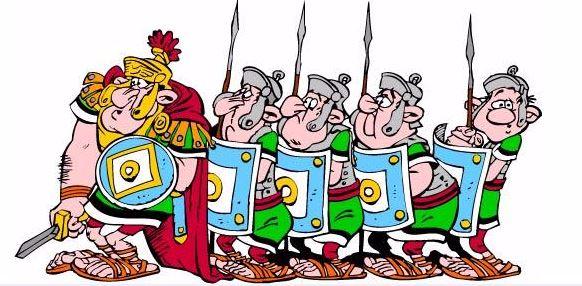 1. Πότε κατακτήθηκε η Ελλάδα απ’ τους Ρωμαίους;2. Τι φρόντισαν να κάνουν οι Ρωμαίοι από την αρχή και ποια μέτρα πήραν για να το πετύχουν;3. Ποια τακτική εφάρμοσαν στη διακυβέρνηση των κατακτημένων Ελλήνων;4. Ποια μέτρα πήραν σε όσες πόλεις συμμάχησαν;5. Ποια μέτρα πήραν σε όσες πόλεις αντιστάθηκαν;6. Ποιες ήταν οι συνέπειες όλων αυτών των σκληρών μέτρων;7. Ποια ήταν η στάση των Ελλήνων απέναντι σ’ αυτά τα σκληρά μέτρα;Α1. Ερωτήσεις Κατανόησης1. Πότε κατακτήθηκε η Ελλάδα απ’ τους Ρωμαίους;2. Τι φρόντισαν να κάνουν οι Ρωμαίοι από την αρχή και ποια μέτρα πήραν για να το πετύχουν;3. Ποια τακτική εφάρμοσαν στη διακυβέρνηση των κατακτημένων Ελλήνων;4. Ποια μέτρα πήραν σε όσες πόλεις συμμάχησαν;5. Ποια μέτρα πήραν σε όσες πόλεις αντιστάθηκαν;6. Ποιες ήταν οι συνέπειες όλων αυτών των σκληρών μέτρων;7. Ποια ήταν η στάση των Ελλήνων απέναντι σ’ αυτά τα σκληρά μέτρα;Βασικό Λεξιλόγιοδιακυβέρνηση, εφαρμόζω σκληρά μέτρα, διχασμένος, παραχωρώ ανεξαρτησία, αυτονομία, επιβάλλω βαρύτατους φόρους, στρατολογώ πρωταίτιος.Βασικό Λεξιλόγιοδιακυβέρνηση, εφαρμόζω σκληρά μέτρα, διχασμένος, παραχωρώ ανεξαρτησία, αυτονομία, επιβάλλω βαρύτατους φόρους, στρατολογώ πρωταίτιος.